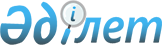 Өскемен қаласы бойынша 2023 жылға мүгедектігі бар адамдар үшін жұмыс орындарына квота белгілеу туралыШығыс Қазақстан облысы Өскемен қаласы әкімдігінің 2022 жылғы 2 желтоқсандағы № 4031 қаулысы
      Қазақстан Республикасының "Қазақстан Республикасында мүгедектігі бар адамдарды әлеуметтік қорғау туралы" Заңының 31-бабының 1) тармақшасына, Қазақстан Республикасының "Халықты жұмыспен қамту туралы" Заңының 9-бабының 6) тармақшасына, Қазақстан Республикасы Денсаулық сақтау және әлеуметтік даму министрінің 2016 жылғы 13 маусымдағы № 498 (Нормативтік құқықтық актілерді мемлекеттік тіркеу тізілімінде № 14010 болып тіркелген) бұйрығымен бекітілген Мүгедектігі бар адамдар үшін жұмыс орындарын квоталау қағидаларының 5-тармағына сәйкес, Өскемен қаласының әкімдігі ҚАУЛЫ ЕТЕДІ:
      1. Өскемен қаласы бойынша 2023 жылға мүгедектігі бар адамдар үшін жұмыс орындарына квота осы қаулыға қосымшаға сай белгіленсін.
      2. Осы қаулының орындалуын бақылау Өскемен қаласы әкімінің әлеуметтік сала мәселелері жөніндегі орынбасарына жүктелсін.
      3. Осы қаулы 2023 жылдың 1 қаңтарынан бастап қолданысқа енгізіледі. Өскемен қаласы бойынша 2023 жылға мүгедектігі бар адамдар үшін жұмыс орындарына квота
					© 2012. Қазақстан Республикасы Әділет министрлігінің «Қазақстан Республикасының Заңнама және құқықтық ақпарат институты» ШЖҚ РМК
				
Ж. Омар
Өскемен қаласы әкімдігінің 
2022 жылғы 02 желтоқсандағы 
№ 4031 қаулысына 
қосымша
№    
Жұмыс берушінің атауы
Қызметкерлердің тізімдік саны (адамдар)
Квота мөлшері (%) қызметкерлердің тізімдік санынан)
Жұмыс орындар саны (бірліктер)
1
Шығыс Қазақстан облысы білім басқармасының Өскемен қаласы білім бөлімінің "№ 11 "Айгөлек" бала бақша-бөбекжайы" коммуналдық мемлекеттік қазыналық кәсіпорыны
65
2
1
2
Шығыс Қазақстан облысы білім басқармасының Өскемен қаласы бойынша білім бөлімінің  "№ 36 орта мектебі" коммуналдық мемлекеттік мекемесі
136
3
4
3
"УльбаКомплекс" жауапкершілігі шектеулі серіктестігі 
101
3
3
4
Шығыс Қазақстан облысы білім басқармасының Өскемен қаласы бойынша білім бөлімінің "№ 10 мектеп-гимназиясы" коммуналдық мемлекеттік мекемесі 
91
2
2
5
"CK-KazAlem" жауапкершілігі шектеулі серіктестігі
66
2
1
6
Өскемен қаласы әкімдігінің "Оралхан Бөкей атындағы орталықтандырылған кітапхана жүйесі" коммуналдық мемлекеттік мекемесі 
99
2
2
7
Шығыс Қазақстан облысы білім басқармасының Өскемен қаласы бойынша білім бөлімінің "№ 18 орта мектебі" коммуналдық мемлекеттік мекемесі
114
3
3
8
Шығыс Қазақстан облысы денсаулық сақтау басқармасының "Өскемен жоғары медицина колледжі" шаруашылық жүргізу құқығындағы коммуналдық мемлекеттік кәсіпорыны
138
3
4
9
Шығыс Қазақстан облысы білім басқармасының Өскемен қаласы бойынша білім бөлімінің "№ 6 орта мектебі" коммуналдық мемлекеттік мекемесі 
76
2
2
10
Шығыс Қазақстан облысы білім басқармасының "Дарындылық пен қосымша білім беруді дамытудың Шығыс Қазақстан ғылыми-әдістемелік "Дарын" орталығы" коммуналдық мемлекеттік қазыналық кәсіпорыны
71
2
1
11
Шығыс Қазақстан облысы білім басқармасының Өскемен қаласы бойынша білім бөлімінің "М. Әуезов атындағы № 17 орта мектебі" коммуналдық мемлекеттік мекемесі" коммуналдық мемлекеттік мекемесі 
115
3
3
12
"Кондитер+" жауапкершілігі шектеулі серіктестігі
213
3
6
13
"Денсаулық дәрігерлік амбулаториясы" жауапкершілігі шектеулі серіктестігі 
140
3
4
14
"Курмыш ЛТД" жауапкершілігі шектеулі серіктестігі 
99
2
2
15
"Кэмонт" акционерлік қоғамы 
226
3
7
16
"Қазақстан-Американдық еркін университеті" жауапкершілігі шектеулі серіктестігі 
246
3
7
17
Шығыс Қазақстан облысы білім басқармасының Өскемен қаласы білім бөлімінің "№ 45 "Болашақ" бала бақша-бөбекжайы" коммуналдық мемлекеттік қазыналық кәсіпорыны 
61
2
1
18
"Пицца-Блюз Сервис" жауапкершілігі шектеулі серіктестігі 
157
3
5
19
Өскемен қаласындағы "АлмаСтор" жауапкершілігі шектеулі серіктестігі 
240
3
7
20
"VK Security" жауапкершілігі шектеулі серіктестігі 
130
3
4
21
Шығыс Қазақстан облысы білім басқармасының Өскемен қаласы білім бөлімінің "№ 100 "Болашақ" бала бақша-бөбекжайы" коммуналдық мемлекеттік қазыналық кәсіпорыны 
72
2
1
22
"Гелиос" жауапкершілігі шектеулі серіктестігінің Өскемен филиалы 
109
3
3
23
Шығыс Қазақстан облысы білім басқармасының Өскемен қаласы білім бөлімінің "№ 102 бала бақша-бөбекжайы" коммуналдық мемлекеттік қазыналық кәсіпорыны 
70
2
1
24
"Өскемен жоғары политехникалық колледжі" коммуналдық мемлекеттік қазыналық кәсіпорыны
128
3
4
25
"Жансат" жауапкершілігі шектеулі серіктестігі 
63
2
1
26
Шығыс Қазақстан облысы білім басқармасының Өскемен қаласы бойынша білім бөлімінің "Ахмер орта мектебі" коммуналдық мемлекеттік мекемесі 
55
2
1
Всего:
3081
80